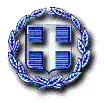 ΔΕΛΤΙΟ ΤΥΠΟΥ24 Απριλίου 2019 Αρ. Πρωτ. 413/ΔΣΓενικό Νοσοκομείο Άμφισσας - Νεότερες εξελίξεις Ενημέρωση σχετικά με τις εξελίξεις για την αναβάθμιση υπηρεσιών και τομέων. Ορκίστηκαν το Μάρτιο και ανέλαβαν υπηρεσία, νέοι ιατροί στις ειδικότητες : Νεφρολογίας για τη Μονάδα Τεχνητού Νεφρού,Αναισθησιολογίας για το Αναισθησιολογικό τμήμα,Καρδιολογίας για τον Παθολογικό τομέα Τον Απρίλιο ανέλαβαν υπηρεσία δύο ειδικευόμενοι ιατροί Χειρουργικής. Για την ενίσχυση της Ιατρικής Υπηρεσίας :Πρόσληψη επικουρικού ιατρού ειδικότητας Παθολογίας, με σύμβαση 3 ετών.Πρόσληψη επικουρικού ιατρού ειδικότητας Χειρουργικής, με σύμβαση 3 ετών.Είναι σε εξέλιξη η προκήρυξη για ιατρό ειδικότητας Φυσικής Ιατρικής & Αποκατάστασης. Η προθεσμία υποβολής αιτήσεων είναι έως 30 Απριλίου 2019, στη σχετική ηλεκτρονική διεύθυνση του Υπουργείου Υγείας. Η θέση δημιουργήθηκε για τη στελέχωση του Κέντρου Φυσικής Ιατρικής και Αποκατάστασης. Προσλήφθηκε επικουρικό προσωπικό ΠΕ Διοικητικού.Η καθαριότητα του Νοσοκομείου και για το 2019, σε συνέχεια του 2018, πραγματοποιείται με συμβάσεις ΙΔΟΧ μετά από την ολοκλήρωση προκήρυξης και προσλήψεων 7 ατόμων της αντίστοιχης ειδικότητας. Αναβάθμιση εξοπλισμού Με απόφαση του Υπουργείου Υγείας, το Νοσοκομείο έχει λάβει έγκριση για την προμήθεια Ιατροτεχνολογικού εξοπλισμού συνολικού ύψους 290.000 €, με χρηματοδότηση από το Πρόγραμμα Δημοσίων Επενδύσεων 2018.  Στο πλαίσιο αυτό εγκρίθηκαν και έχουν αναρτηθεί οι διαγωνισμοί για : Μηχάνημα υπερηχοτομογραφίας Φορητός υπερηχοκαρδιογράφοςΜηχάνημα ίσχαιμου περίδεσης (tourniquet) για τα ΧειρουργείαΛαρυγγοσκόπιο με οθόνη για τα Χειρουργεία. Ολοκληρώθηκε η προμήθεια και εγκατάσταση νέου συστήματος κλιβάνου ατμού κεντρικής αποστείρωσης. Είναι σε εξέλιξη η τελική σύνδεση με τα συστήματα του Νοσοκομείου, για να τεθεί σε λειτουργία και να ακολουθήσει η εκπαίδευση του προσωπικού. Το κόστος του νέου κλιβάνου ανήλθε στο ποσό των 55.000€  για το οποίο αξιοποιήθηκε παλαιότερη χρηματοδότηση και ολοκληρώθηκε με σχετικό διαγωνισμό το 2018. Το νέο σύστημα είναι τελευταίας τεχνολογίας και εξασφαλίζει ακρίβεια και επαναληψιμότητα στους κύκλους αποστείρωσης.Ακολουθούν οι διαγωνισμοί για ιατροτεχνολογικό και ηλεκτρομηχανολογικό εξοπλισμό που περιλαμβάνει τα μηχανήματα, τα οποία έχουν αναρτηθεί για διαβούλευση:Λαπαροσκοπικός πύργος για τα ΧειρουργείαΑναισθησιολογικό μηχάνημα για τα ΧειρουργείαΜηχάνημα μέτρησης οστικής πυκνότηταςΣχισμοειδής λυχνία: οφθαλμολογικός εξοπλισμός και :Χειρουργικό εξεταστικό κρεβάτιΠλυντήριο ιματισμού (προμήθεια και εγκατάσταση) Οι υπηρεσίες του Νοσοκομείου Ιατρική, Διοικητική, Τεχνική και Νοσηλευτική εργάζονται με επιμονή για να ολοκληρωθούν όλα τα έργα που αναφέρουμε και ευχαριστούμε για την προσπάθεια που καταβάλουν.Η ανανέωση και αναβάθμιση του εξοπλισμού αποτελεί πολύτιμο εργαλείο για τη διάγνωση από το Ιατρικό προσωπικό προς την κατεύθυνση της παροχής ποιοτικών υπηρεσιών υγείας για τους πολίτες και επισκέπτες του Νομού Φωκίδας. Η ΔιοικήτριαΕυφροσύνη ΑΥΓΕΡΙΝΟΥΕΛΛΗΝΙΚΗ ΔΗΜΟΚΡΑΤΙΑΥΠΟΥΡΓΕΙΟ ΥΓΕΙΑΣ5Η ΥΓΕΙΟΝΟΜΙΚΗ ΠΕΡΙΦΕΡΕΙΑΘΕΣΣΑΛΙΑΣ & ΣΤΕΡΕΑΣ ΕΛΛΑΔΑΣΓΕΝΙΚΟ ΝΟΣΟΚΟΜΕΙΟ ΑΜΦΙΣΣΑΣ      Ταχ. Δ/νση: Οικισμός Δροσοχωρίου                             331 00 ΑΜΦΙΣΣΑ